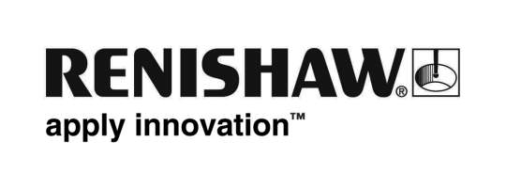 RKL スケールシリーズにアブソリュートスケールが追加レニショーは、RKL リニアスケールシリーズとしてアブソリュートスケールを新たに販売開始します。新発売となる機材一体型の RKLA エンコーダスケールは、機材の熱挙動に適応する設計のスケールです。当社の RESOLUTE™ アブソリュートエンコーダと使用します。RKLA は、幅 6mm、厚さわずか 0.1mm (両面テープの厚さ: 0.15mm) の、細くて薄型のアブソリュートステンレススチールテープスケールです。30µm ピッチの絶対コード、精度±5µm/m、最大長 21m といった仕様を備えます。汎用性が高く、リニアシステムとしても、パーシャルアークシステムとしても使用可能であり、溶剤への耐性、コイル巻きできて保管が容易、適宜必要な長さにカットして使用可能、といった特徴を備えた頑丈なステンレススチールテープスケールです。機材へは両面テープで取付けを行い、さらに端部を両面テープ式のエンドクランプでしっかりと固定するため、穴あけが不要です。なお、スケール取付けの補助用に、シンプルなアプリケータを用意しています。RKL スケールシリーズについてRKL スケールシリーズは、レニショーエンコーダスケールのひとつで、ユーザー側での用途に適した熱挙動の選択を可能にします。細い形状のため、取付けスペースの限られた場面でも使用できます。パーシャルアークシステムとしては、RKL スケールを必要な長さにカットして、シンプルな円柱状の機材に取付けできます。複雑な取付け機能や厳格な公差で用意した表面は不要です。RKL スケールの詳細については、最寄りのレニショーオフィスまでお問い合わせください。レニショーエンコーダは CE 認定済みです。ISO 9001:2015 の認証を受けた、厳密な品質管理体制で内製しています。さらに、レスポンスの早い、グローバルなセールスサポートネットワークでバックアップします。RKLA スケールの詳細については、www.renishaw.jp/rkl をご覧ください。以上